По просьбе Директора Бюро радиосвязи имею честь представить Конференции Отчет Подготовительного собрания к Конференции (ПСК), подготовленный в ответ на Резолюцию 1343 Совета МСЭ и утвержденный на второй сессии ПСК для ВКР-15 (Женева, 23 марта – 2 апреля 2015 г.). Настоящий документ размещен в электронном варианте по адресу: 
http://www.itu.int/md/R12-CPM15.02-R-0001/en.	Хоулинь ЧЖАО
	Генеральный секретарьВсемирная конференция радиосвязи (ВКР-15)
Женева, 2−27 ноября 2015 года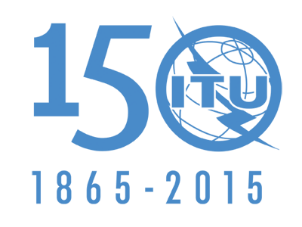 МЕЖДУНАРОДНЫЙ СОЮЗ ЭЛЕКТРОСВЯЗИПЛЕНАРНОЕ ЗАСЕДАНИЕДокумент 3-RПЛЕНАРНОЕ ЗАСЕДАНИЕ29 апреля 2015 годаПЛЕНАРНОЕ ЗАСЕДАНИЕОригинал: английскийЗаписка Генерального секретаряЗаписка Генерального секретаряотчет подготовительного собрания к конференции для 
всемирной конференции радиосвязи 2015 годаотчет подготовительного собрания к конференции для 
всемирной конференции радиосвязи 2015 года